CRECHE TIA MERCEDES 28   DE OUTUBRO DE 2020 TURMA: BERÇÁRIO IIPROFESSORA: SIMARA VETTORIA MÚSICA PODE MELHORAR O DESEMPENHOE A CONCENTRAÇÃO, ALÉM DE TER UM IMPACTO	POSITIVO NA APRENDIZAGEM DE MATEMÁTICA,	LEITURA  E OUTRAS HALILIDADES LINGUÍSTICASNA CRIANÇA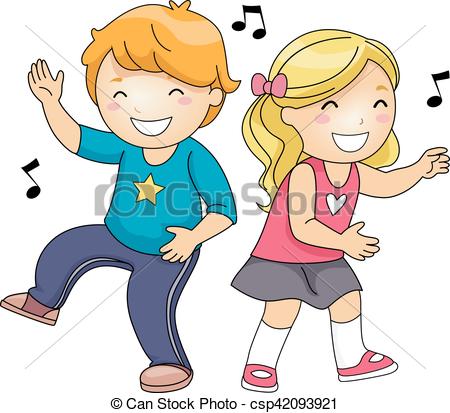 OBJETIVOS   DE APRENDIZAGEM E DESENVOLVIMENTODESLOCAR SEU CORPO NO ESPAÇO, ORIENTANDO-SE POR NOÇÕES COMO EM FRENTE, ATRÁS, NO ALTO, EMBAIXO, DENTRO, FORA E ETC.EXPLORAR FORMAS DE DESLOCAMENTO NO ESPAÇO (PULAR, SALTAR).CRIAR SONS COM MATERIAIS, OBJETOS E INSTRUMENTOS MUSICAIS.MATERIAISSUCATAS (GARRAFA PET, TAMPINHAS, ROLINHO DE PAPEL HIGIENICO, ...)COLA, TESOURA, FITA1ª EXPERIÊNCIA DE APRENDIZAGEM   SOLTE SUA IMAGINAÇÃO!    UTILIZANDO DIVERSOS TIPOS DE MATERIAIS RECICLÁVEIS, CONTRUA JUNTO COM A CRIANÇA UM INSTRUMENTO MUSICAL. DEPOIS DE PRONTO DEIXE A CRIANÇA EXPLORAR LIVREMENTE.2ª EXPERIÊNCIA DE APRENDIZAGEM    FAMÍLIAS COMO SEGUNDA SUGESTÃO DE ATIVIDADE, SELECIONAMOS ALGUNS LINKS MUSICAIS PARA AS CRIANÇAS DANÇAREM, CANTAREM IMITANDO GESTOS CONFORME A MÚSICA.LINKShttps://www.youtube.com/watch?v=IyPDcjEV__Ahttps://www.youtube.com/watch?v=5OA45DdhsI4https://www.youtube.com/watch?v=iIkk2hVajZQ&feature=youtu.be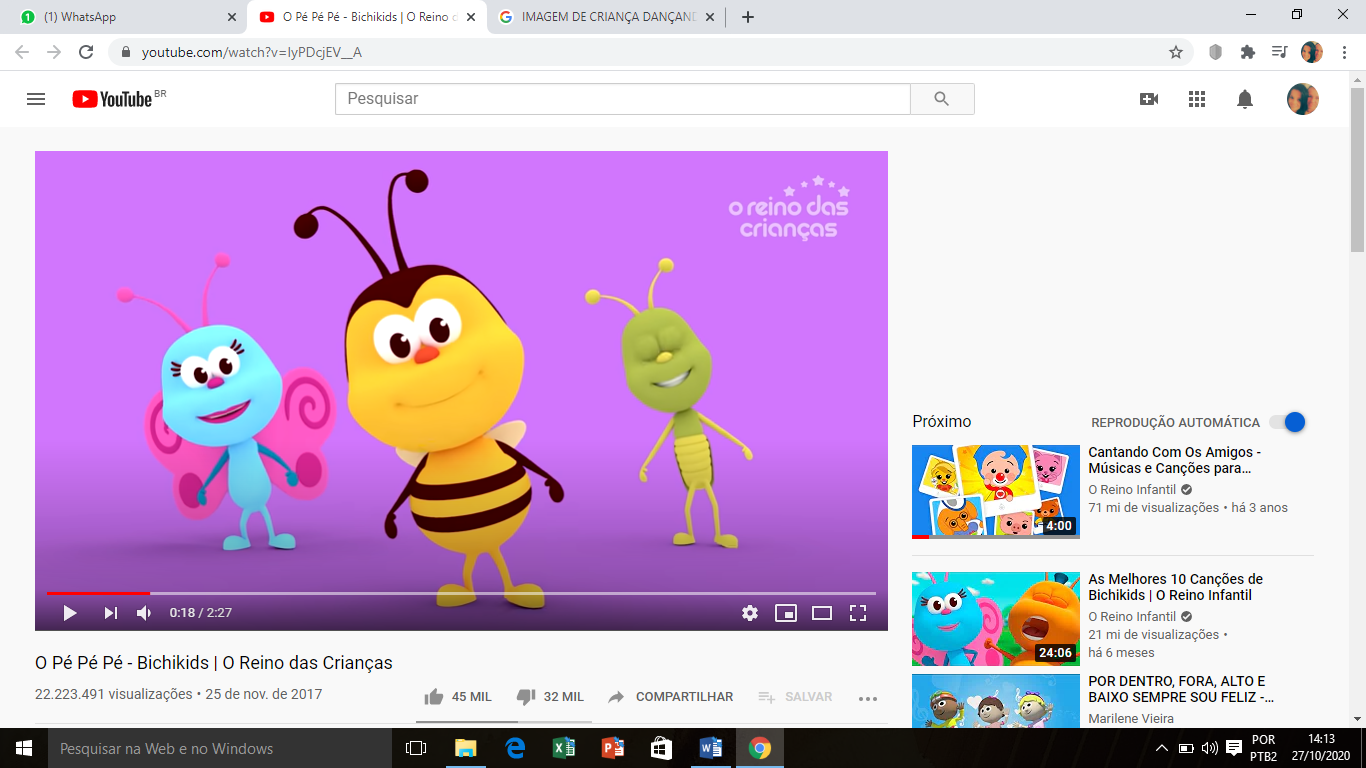 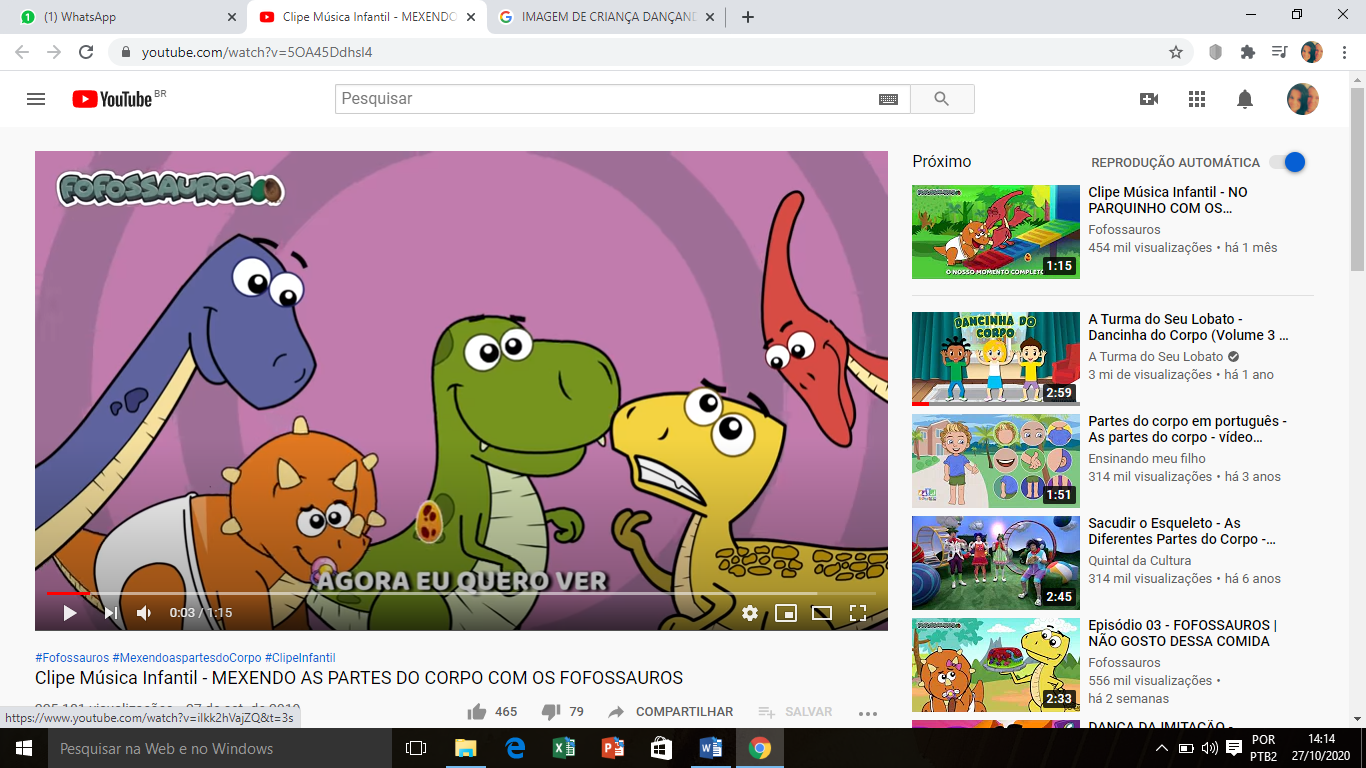 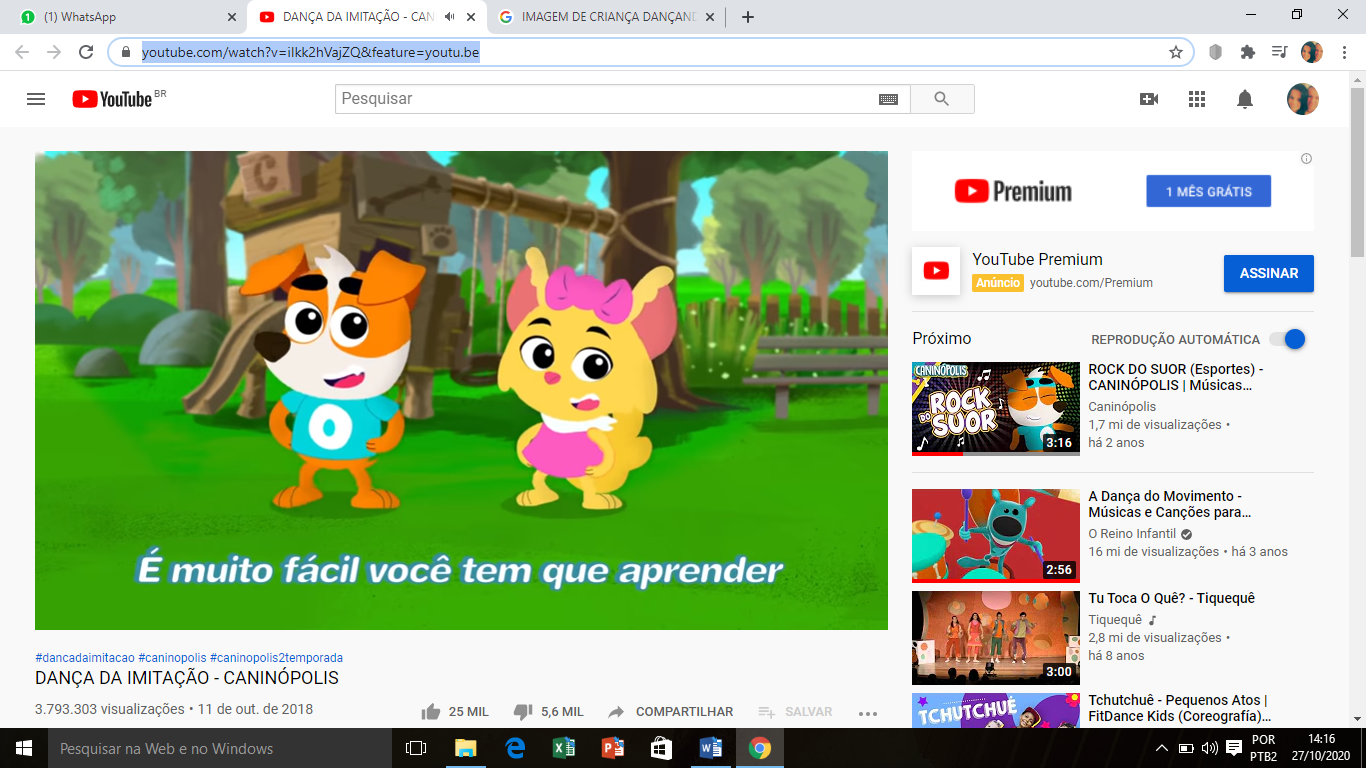 3ª EXPERIÊNCIA DE APRENDIZAGEM    COMO ÚLTIMA SUGESTÃO DE ATIVIDADE ASSISTAM O VÍDEO BRINCADEIRAS MUSICAIS JUNTO COM SEU FILHO(A). DIVIRTAM-SE!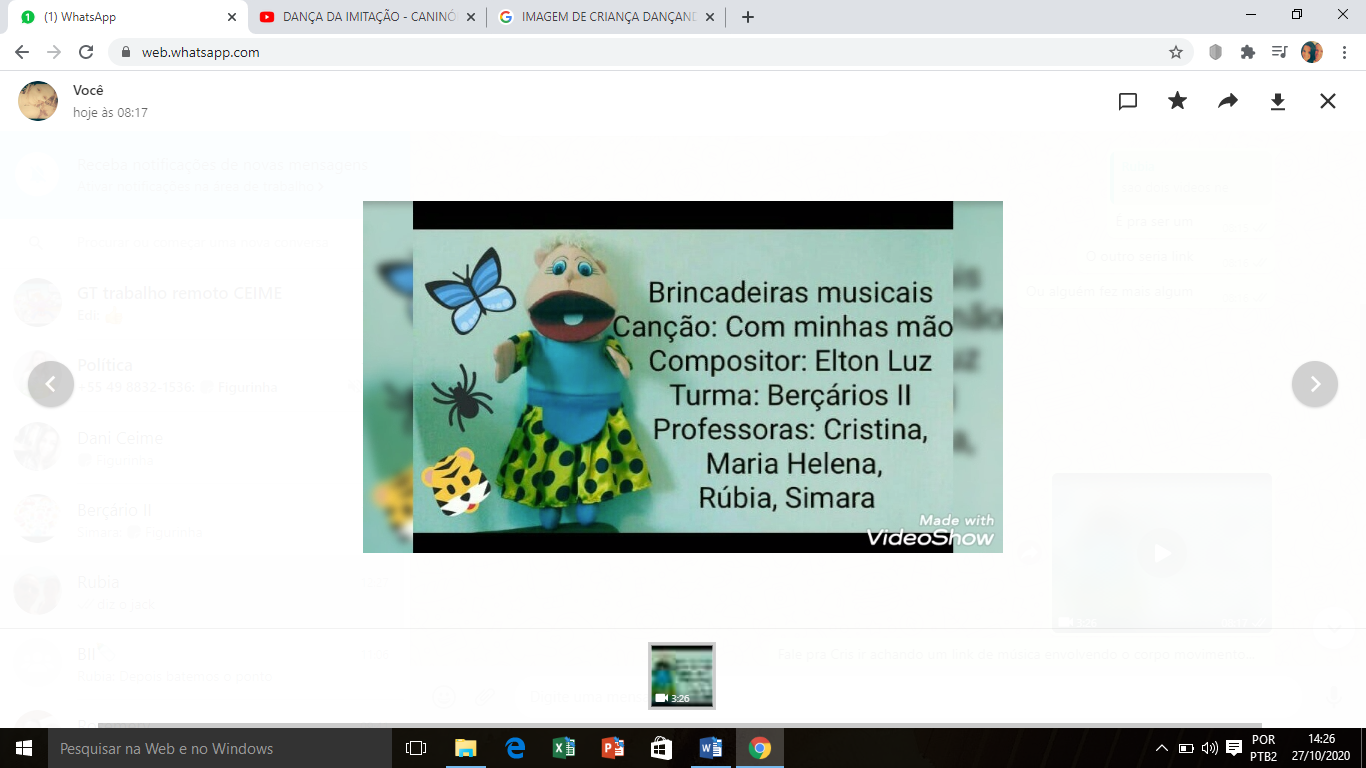 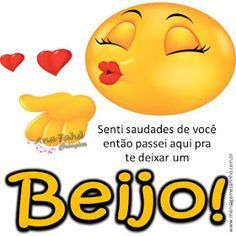 